.Start together with vocals after 24 ct. Intro* 1 Tag (8 cts) after wall 7Sec. 1: [1-8] Rock Right, Recover, Brush, Cross, Rock Left, Recover, Brush, CrossSec. 2: [9-16] Rock Right, Recover, Weave LeftSec. 3: [17-24] Paddle ¼ Turn Left (2x), Cross, Point, Cross, PointSec. 4: [25-32] Open Jazz Box ¼ Turn Right, Cross, Point, Hold, Rock Back, Recover*8 ct. Tag after Wall 7 (facing 3:00) - Paddle Full Turn LeftEnd in Wall 10 (facing 9:00) - change Section 3 after the first Paddle Turn:Paddle ¼ Turn Left, Paddle ½ Turn Left & Final PointHappy Dancing and Christmas Time for Everyone Leave a comment if you like or contact me via email: sonja.vocke@gmx.netor dancing-unicorn@gmx.netThe Big Fat Man With The Long White Beard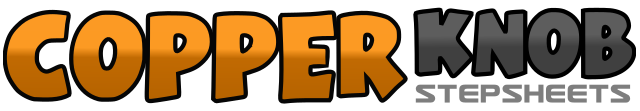 .......Count:32Wall:4Level:High Beginner.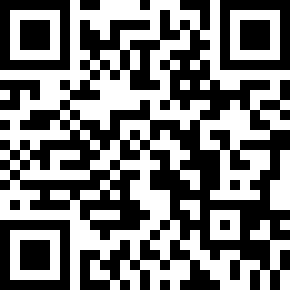 Choreographer:Sonny V. (DE) - November 2021Sonny V. (DE) - November 2021Sonny V. (DE) - November 2021Sonny V. (DE) - November 2021Sonny V. (DE) - November 2021.Music:Santa Claus Is Coming To Town - Michael BubléSanta Claus Is Coming To Town - Michael BubléSanta Claus Is Coming To Town - Michael BubléSanta Claus Is Coming To Town - Michael BubléSanta Claus Is Coming To Town - Michael Bublé........1-2RF rock right - recover on LF3-4RF brush from right to left - cross RF over LF5-6LF rock left - recover on RF7-8LF brush from left to right - cross LF over RF1-2RF rock right - recover on LF3-4RF behind LF - LF left5-6RF cross over LF - LF left7-8RF behind LF - LF left1-2RF ball fwrd. - ¼ turn left in place (9:00)3-4RF ball fwrd. - ¼ turn left in place (6:00)5-6RF cross LF - LF point left7-8LF cross RF - RF point right1-2RF cross LF - LF back3-4¼ turn right RF right (9:00) - LF cross RF5-6RF point right - HOLD7-8RF rock back - recover on LF1-2RF ball fwrd. - ¼ turn left in place (12:00)3-4RF ball fwrd. - ¼ turn left in place (9:00)5-6RF ball fwrd. - ¼ turn left in place (6:00)7-8RF ball fwrd. - ¼ turn left in place (3:00)1-2RF ball fwrd - ¼ turn left in place (6:00)3-4RF ball fwrd - 1/2 turn left (12:00) pointing RF right and smile